PRODAJA UPISNOG MATERIJALA ZA STUDENTE I GODINE II CIKLUSA STUDIJA Uplatu za upisni materijal možete izvršiti u bilo kojoj banci ili pošti po sljedećem obrascu: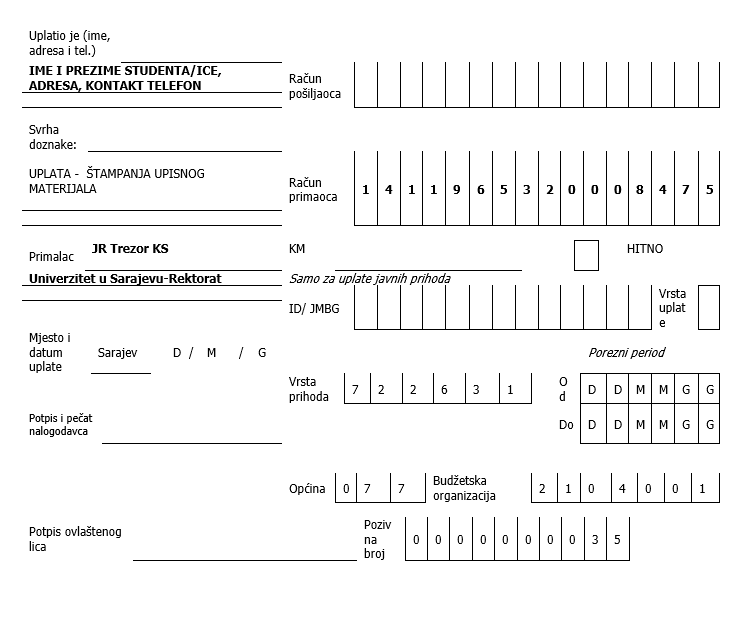 Sa ovjerenim primjerkom uplatnice (potvrda uplate iz banke ili pošte) možete preuzeti upisni materijal. Upisni materijal se neće moći kupiti za gotov novac u prostorijama Pravnog fakulteta nego ga preuzeti samo sa primjerkom uplatnice.